Name:___________________________________________			   Unit 6 DNA Structure and Protein SynthesisUsing your test answer sheet, shade in the box below that corresponds to each answer you got RIGHT. Then complete the target with how close you were in mastering the concept and write a sentence about where you are in your understanding.
								Objective: DNA Structure and HistoryLearning Target: I can describe the structure of DNA and create complementary strands.  Learning Target: I can describe the major discoveries that lead to the DNA structure being determined.
Self Reflection: DNA Structure and HistoryDid you hit the target? Why or why not?									Right On	12-13 Correct
														Close		9-11 Correct
														Way Off	8 or Less Correct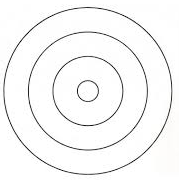 
Objective: DNA Replication Learning Target: I can explain the purpose and process of DNA replication, including the major enzymes involved. Self Reflection : DNA Replication 
Did you hit the target? Why or why not?									Right On	2 Correct
														Close		 1 Correct
														Way Off	0  CorrectObjective: Protein SynthesisLearning Target: I can describe the process of transcription and translation including all the key players.  Learning Target: I can transcribe and translate a strand of DNA into a protein. Self Reflection : Protein SynthesisDid you hit the target? Why or why not?									Right On	26-28 Correct
														Close		20-25 Correct
														Way Off	19 or less CorrectObjective: Application and Vocabulary Learning Target: I can use patterns in DNA fingerprinting to solve problems (crimes, paternity etc.).Learning Target: I can explain how DNA is the universal code for life. Learning Target: I can define mutation and how it affects a strand of DNA. Self Reflection : Application and Vocabulary Did you hit the target? Why or why not?									Right On	7-8 Correct
														Close		4-6 Correct
														Way Off	3 or less Correct123456791017282943121381415161819202122232425303132363738404142444546474849501126273334353944